ПРОЕКТ внесен Главой Тутаевскогомуниципального районаД.Р. Юнусовым__________________________(подпись) «___» _____________ 2022г.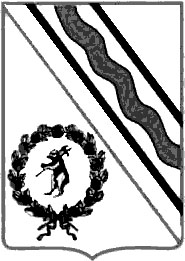 Муниципальный СоветТутаевского муниципального районаРЕШЕНИЕот __________________ №______ -гг. Тутаевпринято на заседанииМуниципального СоветаТутаевского муниципального района_____________________________О бюджете Тутаевского муниципального района на 2023 год и на плановый период 2024 - 2025 годов В соответствии с Бюджетным кодексом Российской Федерации, Положением о бюджетном устройстве и бюджетном процессе в Тутаевском муниципальном районе, утвержденным решением Муниципального Совета ТМР от 28.09.2012 №116-г, Муниципальный Совет Тутаевского муниципального района  решил:1. Утвердить основные характеристики бюджета Тутаевского муниципального района на 2023 год согласно приложению 1 к настоящему решению:общий объем доходов бюджета района в сумме 791 929 811 рублей, в том числе объем межбюджетных трансфертов, получаемых из других бюджетов бюджетной системы Российской Федерации в сумме 529 230 222 рубля; общий объем расходов бюджета района в сумме 791 929 811 рублей.2. Утвердить основные характеристики бюджета Тутаевского муниципального района на плановый период 2024-2025 годов согласно приложению 1 к настоящему решению:общий объем доходов бюджета района на 2024 год в сумме   580 105 326 рублей, в том числе объем межбюджетных трансфертов, получаемых из других бюджетов бюджетной системы Российской Федерации в сумме 310 201 222 рубля;общий объем расходов бюджета района на 2024 год в сумме        580 105 326 рублей, в том числе условно утвержденные расходы в сумме 14 800 000 рублей;общий объем доходов бюджета района на 2025 год в сумме         406 993 326 рублей, в том числе объем межбюджетных трансфертов, получаемых из других бюджетов бюджетной системы Российской Федерации в сумме 120 541 222 рубля;общий объем расходов бюджета района на 2025 год в сумме        406 993 326 рублей, в том числе условно утвержденные расходы в сумме 20 500 000 рублей.3. Утвердить: - прогнозируемые доходы бюджета Тутаевского муниципального района в соответствии с классификацией доходов бюджетов Российской Федерации на 2023 год согласно приложению 2 к настоящему решению; - прогнозируемые доходы бюджета Тутаевского муниципального района в соответствии с классификацией доходов бюджетов Российской Федерации на плановый период 2024 - 2025 годов согласно приложению 3 к настоящему решению;- расходы бюджета Тутаевского муниципального района по разделам и подразделам классификации расходов бюджетов Российской Федерации на 2023 год согласно приложению 4 к настоящему решению;- расходы бюджета Тутаевского муниципального района по разделам и подразделам классификации расходов бюджетов Российской Федерации на плановый период 2024-2025 годов согласно приложению 5 к настоящему решению;- источники внутреннего финансирования дефицита бюджета Тутаевского муниципального района на 2023 год согласно приложению 6 к настоящему решению;- источники внутреннего финансирования дефицита бюджета Тутаевского муниципального района на плановый период 2024-2025 годов согласно приложению 7 к настоящему решению.4. Утвердить общий объем бюджетных ассигнований, направляемых на исполнение публичных нормативных обязательств:на 2023 год - в сумме 5 718 000 рублей;на 2024 год - в сумме 5 718 000 рублей;на 2025 год - в сумме 5 718 000 рублей.5. Утвердить объем бюджетных ассигнований дорожного фонда Тутаевского муниципального района:на 2023 год - в сумме 26 211 818 рублей;на 2024 год - в сумме 27 372 544 рубля;на 2025 год - в сумме 32 565 554 рубля.6. Утвердить резервный фонд Администрации Тутаевского муниципального района:на 2023 год в сумме 3 000 000 рублей;на 2024 год в сумме 3 000 000 рублей;на 2025 год в сумме 3 000 000 рублей.Установить, что средства резервного фонда Администрации Тутаевского муниципального района направляются на финансовое обеспечение непредвиденных расходов, в том числе на проведение аварийно-восстановительных работ и иных мероприятий, связанных с ликвидацией последствий стихийных бедствий и других чрезвычайных ситуаций.7. Установить верхний предел муниципального внутреннего долга Тутаевского муниципального района:по состоянию на 1 января 2024 года - в сумме 6 150 000 рублей, в том числе верхний предел долга по муниципальным гарантиям в валюте Российской Федерации - в сумме 0 рублей;по состоянию на 1 января 2025 года - в сумме 0 рублей, в том числе верхний предел долга по муниципальным гарантиям в валюте Российской Федерации - в сумме 0 рублей;по состоянию на 1 января 2026 года - в сумме 0 рублей, в том числе верхний предел долга по муниципальным гарантиям в валюте Российской Федерации - в сумме 0 рублей.8. Утвердить Программу муниципальных внутренних заимствований Тутаевского муниципального района на 2023 год и на плановый период 2024 - 2025 годов согласно приложению 8 к настоящему решению.9. Утвердить Программу муниципальных гарантий Тутаевского муниципального района в валюте Российской Федерации на 2023 год и на плановый период 2024-2025 годов согласно приложению 9 к настоящему решению.Установить, что предоставление муниципальных гарантий Тутаевского муниципального района в 2023 году и плановом периоде 2024-2025 годов не планируется.Утвердить общий объем бюджетных ассигнований на исполнение муниципальных гарантий Тутаевского муниципального района в валюте Российской Федерации по возможным гарантийным случаям:на 2023 год в сумме 4 500 000 рублей;на 2024 год в сумме 0 рублей;на 2025 год в сумме 0 рублей. 10. Утвердить нормативы распределения доходов между бюджетом Тутаевского муниципального района и бюджетами поселений, входящих в состав Тутаевского муниципального района, на 2023 год и на плановый период 2024-2025 годов согласно приложению 10 к настоящему решению.11. Утвердить ведомственную структуру расходов бюджета Тутаевского муниципального района: 1) на 2023 год согласно приложению 11 к настоящему решению; 2) на плановый период 2024 - 2025 годов согласно приложению 12 к настоящему решению.12. Утвердить распределение бюджетных ассигнований по программам и непрограммным расходам бюджета Тутаевского муниципального района:1) на 2023 год согласно приложению 13 к настоящему решению;2) на плановый период 2024 - 2025 годов согласно приложению 14 к настоящему решению.13. Утвердить общий объем дотаций бюджетам поселений Тутаевского муниципального района на выравнивание бюджетной обеспеченности на 2023 год в сумме 300 000 рублей.Утвердить распределение дотаций бюджетам поселений Тутаевского муниципального района на 2023 год согласно приложению 15 к настоящему решению.Установить критерий выравнивания финансовых возможностей бюджетов сельских поселений, входящих в состав Тутаевского муниципального района, на 2023 год равным 1,34. 14. Предоставить в соответствии с пунктом 2 статьи 78.1 Бюджетного кодекса Российской Федерации на 2023 год и на плановый период 2024-2025 годов некоммерческим организациям, не являющимся муниципальными учреждениями, из бюджета Тутаевского муниципального района следующие субсидии:-  на реализацию проектов в рамках исполнения муниципальной программы «Поддержка гражданских инициатив, социально ориентированных некоммерческих организаций и территориального общественного самоуправления Тутаевского муниципального района»;- на реализацию проекта по обеспечению развития системы дополнительного образования детей посредством внедрения механизма персонифицированного финансирования в Тутаевском муниципальном районе.Порядок определения объема и предоставления указанных субсидий устанавливается муниципальными правовыми актами Администрации Тутаевского муниципального района.15. Установить, что в случае невыполнения плановых показателей по доходной части бюджета Тутаевского муниципального района, средства бюджета района в первоочередном порядке направляются на выполнение бюджетных обязательств по социально значимым и другим первоочередным расходам в порядке, установленном муниципальным правовым актом Администрации Тутаевского муниципального района.16. Установить в соответствии с пунктом 8 статьи 217 Бюджетного кодекса Российской Федерации следующие основания для внесения изменений в сводную бюджетную роспись бюджета Тутаевского муниципального района в пределах объема бюджетных ассигнований, связанные с особенностями исполнения бюджета района и (или) перераспределения бюджетных ассигнований:1) перераспределение бюджетных ассигнований между видами источников финансирования дефицита бюджета Тутаевского муниципального района в ходе исполнения бюджета Тутаевского муниципального района в пределах общего объема бюджетных ассигнований по источникам финансирования дефицита бюджета Тутаевского муниципального района, предусмотренных на соответствующий финансовый год;2) перераспределение объемов бюджетных ассигнований, утвержденных главному распорядителю бюджетных средств между задачами и направлениями расходования средств бюджета Тутаевского муниципального района в пределах муниципальной программы (подпрограммы);3) перераспределение бюджетных ассигнований между главными распорядителями средств бюджета Тутаевского муниципального района, разделами, подразделами, целевыми статьями (муниципальными программами и не программными направлениями деятельности), видами расходов классификации расходов бюджетов в связи с изменениями бюджетной классификации расходов бюджетов;4) перераспределение бюджетных ассигнований в пределах утвержденных главному распорядителю бюджетных средств объемов бюджетных ассигнований между разделами, подразделами, целевыми статьями, группами видов расходов в целях обеспечения установленного уровня софинансирования к средствам вышестоящих бюджетов;5) перераспределение бюджетных ассигнований в пределах утвержденных главному распорядителю бюджетных средств объемов бюджетных ассигнований между разделами, подразделами, целевыми статьями, группами видов расходов за счет экономии по использованию в текущем финансовом году бюджетных ассигнований при условии, что увеличение бюджетных ассигнований по соответствующей группе вида расходов не превышает десяти процентов; 6) приостановление (сокращение) расходов бюджета Тутаевского муниципального района;7) уменьшение бюджетных ассигнований, предусмотренных главным распорядителям бюджетных средств:- по результатам ревизий (проверок);- на сумму экономии, образовавшейся в результате осуществления закупок товаров, работ, услуг для обеспечения муниципальных нужд.Установить, что средства, полученные от уменьшения бюджетных ассигнований, направляются на уменьшение дефицита бюджета Тутаевского муниципального района с соответствующим уменьшением бюджетных ассигнований по источникам финансирования дефицита бюджета Тутаевского муниципального района и (или) на погашение кредиторской задолженности прошлых лет по соответствующим главным распорядителям бюджетных средств.17. Установить, что исполнение бюджета Тутаевского муниципального района в 2023 году осуществляется с учетом положений Федерального закона от 10 января 2002 года № 7-ФЗ «Об охране окружающей среды» в части использования отдельных видов неналоговых доходов.18. Настоящее решение вступает в силу с 01 января 2023 года.19. Опубликовать настоящее решение в Тутаевской массовой муниципальной газете «Берега».20. Контроль за исполнением настоящего решения возложить на постоянную комиссию Муниципального Совета по бюджету, финансам и налоговой политике (Романюк А.И.).Председатель Муниципального СоветаТутаевского муниципального района 			М.А.Ванюшкин Глава Тутаевскогомуниципального района                                                 Д.Р.ЮнусовЭлектронная копия сдана                                      ____________  «____» _________2022 года03-007-мсСпециальные отметки (НПА/ПА) _______________Рассылка:Муниципальный Совет Тутаевского муниципального районаАдминистрация Тутаевского муниципального районаДепартамент финансов администрации ТМРТутаевская массовая муниципальная газета "Берега"Муниципальное учреждение Контрольно-счетная палата ТМРДолжность, Ф.И.О.,исполнителя и согласующих лицДата и время получения документаДата и время согласования (отказа в согласовании)Личная подпись, расшифровка (с пометкой «Согласовано», «Отказ в согласовании»)ЗамечанияИсполнители:заместитель директора департамента финансов АТМРСоколова Н.В.2-14-32 начальник отдела планирования и анализа расходов бюджета департамента финансов АТМРЛукичева Н.В.2-02-74Согласовано:директор департамента финансов АТМРЕлаева М.В.начальник юридического отдела АПУ АТМРКоннов В.В.Управляющий делами АТМР Балясникова С.В.